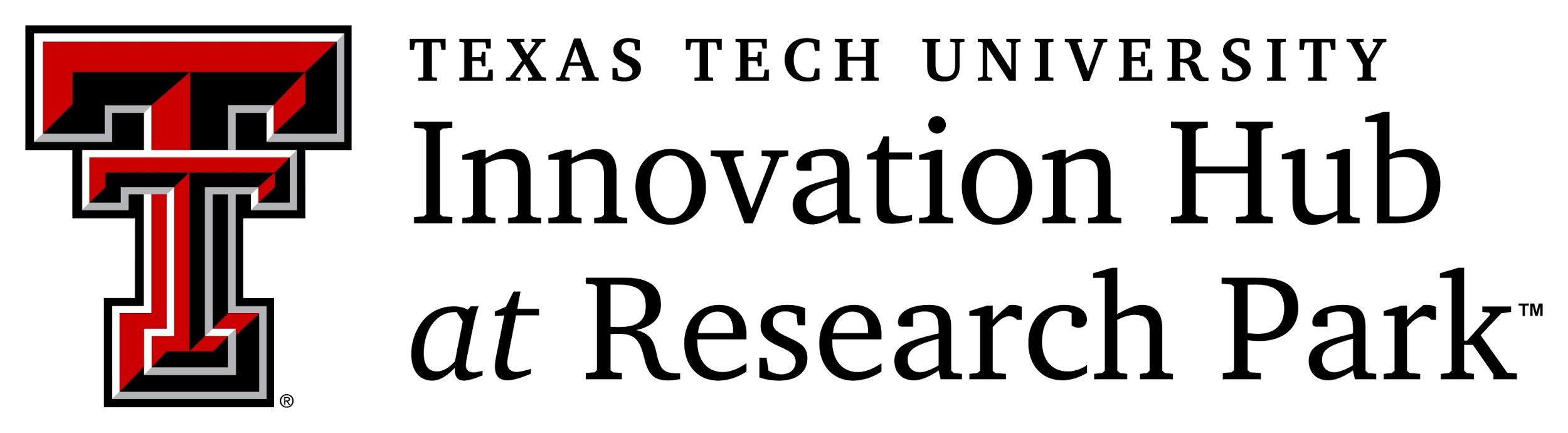 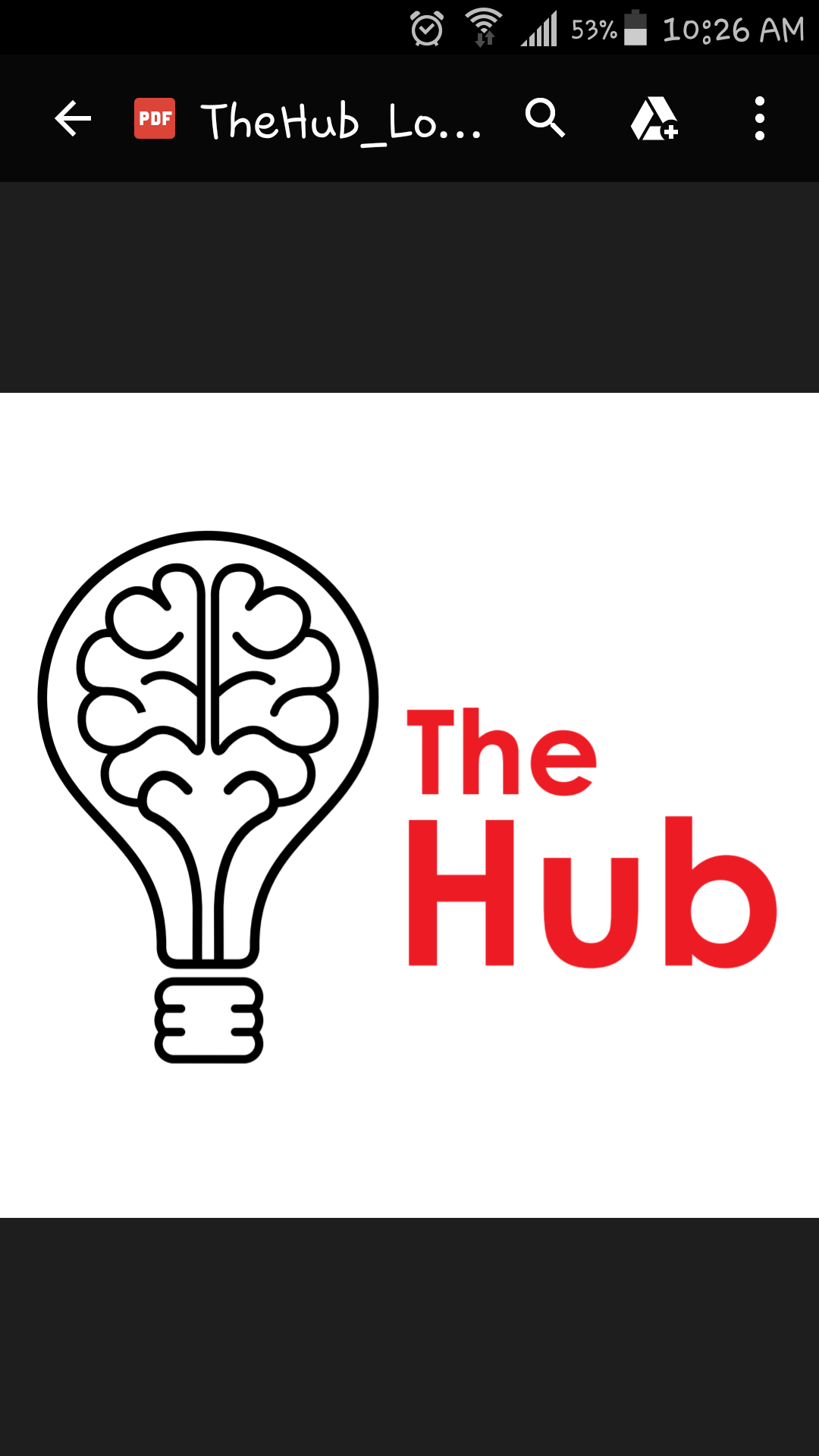 Business Plan Template SampleCompany Logo HereCompany Name Business PlanDateThis document contains confidential and proprietary information belonging to [Company Name \] the producers of [Product Name], [3 to 5 word product description]Contact information for the company: CEO Contact InformationINFORMATION REGARDING BUSINESS PLANThis Business Plan (the “Business Plan”) contains certain information regarding the current and planned operations and business of [Name] (the “Company” or “[Short Name]”); including the projected financial performance of the Company. This Business Plan has been provided to the recipient solely for the purpose of assisting the recipient in deciding whether to proceed with an Location in-depth investigation of the Company in accordance with procedures established by the Company and its advisors.By accepting a copy of this Business Plan, the recipient agrees, among other things, to keep the information contained herein confidential. The recipient agrees to restrict the use of any information contained herein to those people within the recipient’s organization or its designated representatives who have been informed of the confidential nature of such information and who need to have such information in connection with the organization’s evaluation of the Company.The Company has prepared this Business Plan on the basis of internally prepared information, as well as information from public and private sources, including trade and statistical sources commonly used in the industry. This Business Plan does not purport to contain all of the information that may be required to evaluate all of the factors that would be relevant to a recipient in considering a transaction with the Company. The Company makes no warranty or representation, either express or implied, as to the accuracy or completeness of either the material contained herein or any other written or oral information provided by the Company to the recipient, and no liability shall attach thereto.Nothing contained in this Business Plan is, or should be relied upon as, a promise or representation as to the future. The projected financial information contained herein was prepared expressly for use herein and is based upon the Company’s stated assumptions and analysis of information available at the time this Business Plan was prepared. There is no representation, warranty, or other assurance that any of the projections set forth herein will be realized. This Business Plan does not purport to contain all of the information that may be required to evaluate the Company and any recipient hereof should conduct its own independent investigation and analysis.Table of Contents (please note table of content numbering is not reflective in doc)INFORMATION REGARDING BUSINESS PLAN	2Executive Summary	4[Name] Product Description	5Current Components	5Market-sector Product Packaging	5Development timeline	5Product, Support, Production and Certification	5Product Feature and Technology Plan	6Intellectual Property	6The Market for [Product Name]	6Market Description	6Market Size	6Compelling Market Indicators	6Revenue Model	6Price Positioning	6Competition	6Competitor Analysis	6Categorizing Competitive and Related Products (as appropriate)	7Competitive Differentiation	7Sales and Marketing	7Go to Market Strategy	7Customer value proposition by focus market segment	7Company Brand Development and Demand Generation Marketing Approach	7                                                                                                              	                                                                                                                     Sales Organization	8Sales and Channel Programs	9Our Strategy	9Management Team	9Financial Plan	9Risk Management	10Conclusion	10Exhibit 1	11Exhibit 3 Market Projection Methods	13Exhibit 4 Pricing: Structure, Competition and Company	13Exhibit 5 Customers and Other References	15Exhibit 6 Management Team, Board of Directors and Advisory Board	16Exhibit 6 Management Team, Board of Directors and Advisory Board	16Exhibit 8 Financial Statement Projections as of [Date]	17Exhibit 8 Financial Statement Projections as of [Date]	17Table of FiguresFigure 2-1 [Name] Major Components	5Figure 2-3 [name] Product Time Line (Visio sample follows)	5Figure 2-5 Technology Roadmap Summary (sample follows)	6Figure 3-1 Market Size	6Figure 4-3 Competitive Strengths and Weaknesses – Positioning to win	7Figure 5-1 Go to Market (graphic representation)	7Description	7Figure 5-2 Marketing Roadmap summary	7Figure 8-1 Summary Operating Statement and Key Ratios	10Executive SummaryIntroductionThe Company, [short description], [location], [product name, usage, uniqueness, business model.The Challenge Market challenge The SolutionHow product solves the challengeThe MarketMarket description – Overall, taxonomy, CAGRProduct DevelopmentShort product description, end user value proposition, and market validation.Intellectual PropertyDescription and status of patents.Business ValidationWhy business will be viable and strong..The CompetitionWhy the company’s products fit market problem better than competitor’s products.The Management TeamNames and descriptions citing key successes related to the company.The Business OpportunityHow the company will return value to investors.Upside PotentialBlue sky opportunity when availableFunding RequirementsHow much, how used, company results with implication of what the results mean to the investor.[Name] Product DescriptionCurrent ComponentsDescription…Figure 2-1 [Name] Major ComponentsMarket-sector Product PackagingDevelopment time lineDescription…Figure  [name] Product Time Line (Visio sample follows)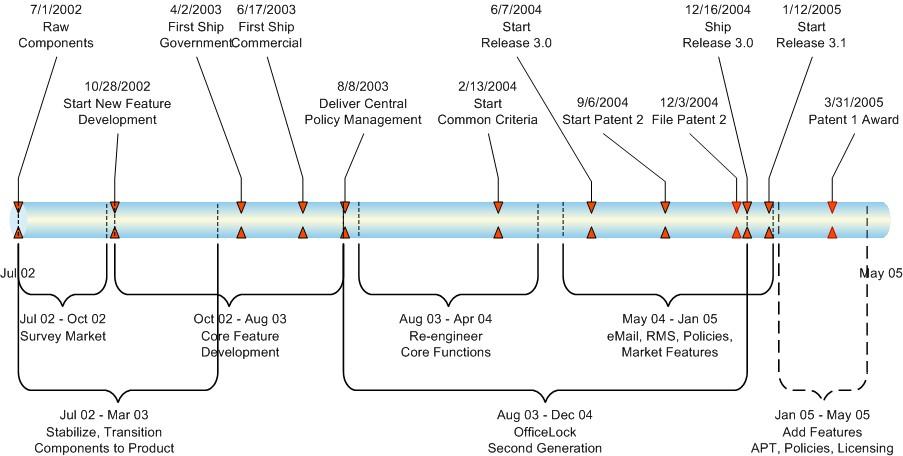 Product, Support, Production and CertificationProduct Feature and Technology PlanDescription…..Figure Technology Roadmap Summary (sample follows)Product Support (method of) SummaryIntellectual PropertyDescription…The Market for [Product Name]Market DescriptionDescription citing certifiable references and studiesMarket SizeDescription overall with CAGR, taxonomy, focus sector size and CAGR.	Unique focus sector requirements matching unique product features. Summary in figure with detail in an Exhibit.Figure 3-1 Market Size –Compelling Market IndicatorsThird party comments (analysts, pundits, trade associations, etc.Revenue ModelCompany’s revenue modelPrice PositioningPrice strategy and description Investors like annuity revenues..CompetitionCompetitor AnalysisFigure Competitor ComparisonCategorizing Competitive and Related Products (as appropriate)Competitive DifferentiationClear description of unique features, functionality and why the end users have a better value proposition than competitors.Figure 4-3 describes [product name’s] strengths, weaknesses and position against other products.Figure 4-3 Competitive Strengths and Weaknesses – Positioning to winSales and MarketingSummary description of go to market strategy as introGo to Market StrategyDescription…Figure 5-1 Go to Market (graphic representation)Customer value proposition by focus market segment.Company Brand Development and Demand Generation Marketing Approach and activitiesDescriptionFigure 5-2 Marketing Roadmap summaryThis is an example of an exhibit:Organization PhaseSales i.MarketingComplete end user selling toolsDefine telemarketing resourcesPR and news worthy articles, drive brandIndustry Analyst vision, prod. mgt., relationshipsEstablish level 1 web branding and pull programBuild Traction PhaseSalesAdd sales personnel according to planNorth America geography focus – primary2nd Tier Industry Sectors: Financial & Business Services, Government, CPA & Law FirmsDirect metrics to drive salesMarketingExpand web lead generation programExpand sales tools & testimonial storiesDrive demand generationParticipate in key industry exhibitionsIdentify next focus marketsDevelop essential channel toolsSecondary: one tier and geo. channelLeverage Distribution PhaseSalesAdd salesMarketingDevelop additional industry analyst resourcesEnhance we leadgenerationLeverage Distribution PhaseSalesExpand focus to key EMEA, A/P and LAC marketsFormalize channel sales functionAdd global sales management resourceShift metrics to drive channel salesAdd consumer sales (strategic partners)MarketingTailor messaging to multinational marketsDevelop additionalExploit Global MarketsSalesExpand focus to key EMEA, A/P and LAC marketsFormalize channelMarketingTailor messaging to multinational marketsDevelop additional industrySales OrganizationDescribe∙Sales and Channel ProgramsDescribe.Our StrategyOne or two paragraph company strategy description.Management TeamDetail on management team emphasizing why their backgrounds match the challenge.The Board of Directors consists of …… experts who advise the Company on pertinent business matters.Financial PlanFinancial Plan (Refer to Exhibit Financial Statements and Operating Plan)Figure 8-1 Summary Operating Statement and Key RatiosFinancial Summary	Total	Total	Total	Total 2016	2017	2018	2019Target Market Size-(000's) Growth Rate (Yr/Yr.) Market Share %Total Bookings Revenue ProjectionGrowth RateOperating Income% of SalesEBITDA% of Sales EBITDA-CapExOperating Cash Flow (Incls CapEx)% of Sales EmployeesSales per EmployeeSales per Field sales EmployeeSales Breakdown- % of Total SoftwareSoftware Maint/SupportOperating Expenses as % of Revenue Customer SupportDevelopmentSales and Marketing General and AdministrativeBasic Operating Statement assumptions include:Risk ManagementDescribe categories and how risks will be managed.ConclusionOn paragraph about making it happenExhibit Exhibit Market Projection MethodsExhibit: Pricing Structure, Competition and CompanyExhibit 4-1 Price and Channel Discount ModelThe competitor product pricing information contained in Figure 8 was obtained through publicly available information on the internet.Exhibit Competitor Product Pricing DataExhibit  [Product Name] Price ListExhibit: Management Team, Board of Directors and Advisory BoardManagement Team Board of DirectorsAdvisory BoardExhibit: Financial Statement Projections as of [Date]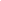 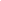 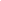 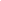 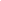 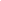 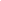 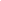 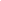 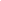 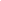 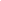 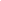 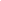 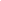 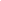 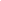 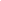 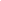 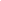 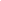 .Exhibit 8-1 Income Statement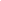 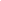 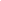 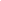 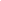 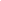 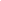 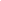 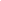 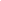 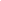 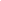 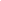 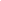 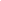 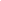 Exhibit  Balance Sheet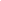 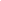 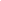 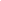 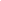 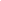 Exhibit Cash Flow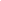 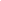 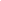 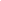 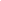 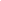 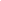 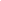 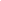 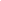 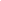 CompanyStrengthsWeaknessesWe Win/We Lose∙Win When:Flexible Lose When:Size of∙∙∙Win when:Stong Lose When:Strong auditing required∙∙Win when:Full solutionops Lose When:OnlyWin when:∙	.Lose When:Concerns about Company sizeFinancial Projections (X $000)20122013201420142014Revenue$--$4,349$4,656$-Cost of Goods$--$1,185$1,200$-Gross Margin$--$3,164$3,456$-Operating Expenses:Operating Expenses:Operating Expenses:Operating Expenses:Operating Expenses:Operating Expenses:Operating Expenses:Operating Expenses:Operating Expenses:Operating Expenses:Sales & Marketing$$$$30,261$65,27965,27965,279Research & Development	-	-Research & Development	-	-Research & Development	-	-Research & Development	-	-Research & Development	-	-Research & Development	-	-Research & Development	-	-Research & Development	-	-Research & Development	-	-Research & Development	-	-General & Administrative	67,225	122,700General & Administrative	67,225	122,700General & Administrative	67,225	122,700General & Administrative	67,225	122,700General & Administrative	67,225	122,700General & Administrative	67,225	122,700General & Administrative	67,225	122,700General & Administrative	67,225	122,700General & Administrative	67,225	122,700General & Administrative	67,225	122,700Operating Income - EBITDA$-$(94,322)$(184,523)$-EBITDA % of Revenue9.3%27.7%39.0%49.6%49.6%Cash Flow Statement20122013201420142014Cash Beginning of Period$--------Cash In from Investment$-$-$-Cash In from Loans$-$-$-Interest IncomeInterest IncomeInterest IncomeInterest IncomeInterest IncomeInterest IncomeInterest IncomeInterest IncomeInterest IncomeInterest IncomeInterest Expense$-$-Cash Used In OperationsCash Used In OperationsCash Used In OperationsCash Used In OperationsCash Used In OperationsCash Used In OperationsCash Used In OperationsCash Used In OperationsCash Used In OperationsCash Used In OperationsCash at End of PeriodCash at End of PeriodCash at End of PeriodCash at End of PeriodCash at End of PeriodCash at End of PeriodCash at End of PeriodCash at End of PeriodCash at End of PeriodCash at End of PeriodOwnershipOwnershipProjection @ 5X Revenue2012	2013	2015Projection @ 5X Revenue2012	2013	2015Projection @ 5X Revenue2012	2013	2015Total Shares10,000,00010,000,00010,000,00010,000,000Owners8,214,2868,214,2868,214,2868,214,286Investors1,785,7141,785,7141,785,7141,785,714Valuation$ 14,000,000$ 14,000,000$ 14,000,000$ 14,000,000Share Value$	1.40$	4.58$	11.87$	16.30Projection#DIV/0!#DIV/0!#DIV/0!